Załącznik nr 1 do SWZ – WZÓR FORMULARZA OFERTOWEGOFORMULARZ OFERTOWY1. ZAMAWIAJĄCY:Powiatowy Urząd Pracy w Łodziul. Milionowa 91, 93-121 Łódź2. WYKONAWCA:Niniejsza oferta zostaje złożona przez:Nazwa/y Wykonawcy/ów:Adres/y Wykonawcy/ów:NIP: 3. DANE KONTAKTOWE WYKONAWCY:4. FORMULARZ CENOWY5. Składając ofertę w postępowaniu o udzielenie zamówienia publicznego na dostawę w zakresie: „Dostawa materiałów eksploatacyjnych do drukarek 
i urządzeń wielofunkcyjnych” oferujemy wykonanie zamówienia ZGODNIE 
Z FORMULARZEM CENOWYM oraz specyfikacją Techniczną oferowanych materiałów eksploatacyjnych za cenę ofertową brutto: ………………………6. Oświadczam(y), że zapoznałem(liśmy) się z SWZ (w tym ze wzorem umowy) i nie wnoszę(wnosimy) do niej zastrzeżeń oraz przyjmuję(emy) warunki w niej zawarte.
7. Gwarantuję(emy) wykonanie niniejszego zamówienia zgodnie z treścią SWZ, wyjaśnieniami do SWZ oraz wprowadzonymi do niej zmianami.
8. Oświadczamy, że nie zamierzamy powierzyć podwykonawcom wykonania żadnej części Zamówienia* / zamierzamy powierzyć podwykonawcom wykonanie części Zamówienia.
9. Składamy niniejszą Ofertę w imieniu własnym / jako Wykonawcy wspólnie ubiegający się o udzielenie zamówienia. Ponadto oświadczamy, że będziemy odpowiadać solidarnie za wykonanie niniejszego zamówienia.
10. W przypadku uznania mojej(naszej) oferty za najkorzystniejszą zobowiązuję(emy) się zawrzeć umowę w miejscu i terminie wskazanym przez Zamawiającego. 
11. Oświadczamy, że jesteśmy związani ofertą do upływu terminu określonego 
w SWZ.
12. Oświadczam/y że jesteśmy: /zaznaczyć odpowiednio/	mikroprzedsiębiorstwem	małym przedsiębiorstwem  	średnim przedsiębiorstwemjednoosobowa działalność gospodarcza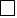 osoba fizyczna nieprowadząca działalności gospodarczej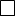 Inny rodzajPrzez Mikroprzedsiębiorstwo rozumie się: przedsiębiorstwo, które zatrudnia mniej niż 10 osób i którego roczny obrót lub roczna suma bilansowa nie przekracza 2 milionów EUR.Przez Małe przedsiębiorstwo rozumie się: przedsiębiorstwo, które zatrudnia mniej niż 50 osób i którego roczny obrót lub roczna suma bilansowa nie przekracza 10 milionów EUR.Przez Średnie przedsiębiorstwa rozumie się: przedsiębiorstwa, które nie są mikroprzedsiębiorstwami ani małymi przedsiębiorstwami i które zatrudniają mniej niż 250 osób i których roczny obrót nie przekracza 50 milionów EUR lub roczna suma bilansowa nie przekracza 43 milionów EUR.
13.Oświadczam, że wypełniłem obowiązki informacyjne przewidziane w art. 13 lub art. 14 RODO wobec osób fizycznych, od których dane osobowe bezpośrednio lub pośrednio pozyskałem w celu ubiegania się o udzielenie zamówienia publicznego 
w niniejszym postępowaniu.

14. Zgodnie z treścią art. 225 ust. 2 ustawy Pzp wybór przedmiotowej oferty*
	nie będzie prowadził do powstania u Zamawiającego obowiązku podatkowego zgodnie z przepisami o podatku od towarów i usług.	będzie prowadził do powstania u Zamawiającego obowiązku podatkowego zgodnie z przepisami o podatku od towarów i usług w zakresie(należy wskazać nazwę (rodzaj) towaru lub usługi, których dostawa lub świadczenie będzie prowadzić do powstania takiego obowiązku podatkowego o wartości …………………. PLN bez kwoty podatku VAT (należy wskazać wartość tego towaru lub usługi bez kwoty podatku od towarów i usług).*) zaznaczyć właściwe.
15. Załącznikami do niniejszej oferty są:* należy dopisać tyle punktów ile będzie to konieczneMiejscowość/data	Podpis/y osoby/osób upoważnionej/ych do podpisania niniejszej oferty w imieniu Wykonawcy/ów
Załącznik nr 2 do SWZ – Specyfikacja techniczna oferowanych materiałów eksploatacyjnych (składają wszyscy Wykonawcy)Osoba do kontaktówAdres korespondencyjnyNr telefonuAdres skrzynki ePUAPAdres e-mailLp.Nazwa towaruIlośćCena      jednostkowa bruttoWartość bruttoNazwa                         proponowanegozamiennika        względem oryginałuZaoferowany produkt:
O – oryginalny
R – równoważny

Należy właściwą literę wstawić w pole w każdej pozycji12345671.Kaseta z czarnym tonerem HP CF360X lub równoważna.Wydajność: 12500 stron A4 zgodnie z normą ISO/IEC 19752.102.Kaseta z błękitnym tonerem HP CF361X lub równoważna.Wydajność: 9500 stron A4 zgodnie z normą ISO/IEC 19798.153.Kaseta z żółtym tonerem HP CF362X lub równoważna.Wydajność: 9500 stron A4 zgodnie z normą ISO/IEC 19798.154.Kaseta z purpurowym tonerem HP CF363X lub równoważna.Wydajność: 9500 stron A4 zgodnie z normą ISO/IEC 19798.155.Kaseta z czarnym tonerem HP CE400X lub równoważna.Wydajność: 11000 stron A4 zgodnie z normą ISO/IEC 19752.306.Kaseta z niebieskim tonerem HP CE401A lub równoważna.Wydajność: 6000 stron A4 zgodnie z normą ISO/IEC 19798.257.Kaseta z żółtym tonerem HP CE402A lub równoważna.Wydajność: 6000 stron A4 zgodnie z normą ISO/IEC 19798.258.Kaseta z purpurowym tonerem HP CE403A lub równoważna.
Wydajność: 6000 stron A4 zgodnie z normą ISO/IEC 19798.259.Kaseta z czarnym tonerem HP C9730A lub równoważna.Wydajność: 13000 stron A4 zgodnie z normą ISO/IEC 19752.110.Kaseta z błękitnym tonerem HP C9731A lub równoważna.Wydajność: 12000 stron A4 zgodnie z normą ISO/IEC 19798.311.Kaseta z żółtym tonerem HP C9732A lub równoważna.Wydajność: 12000 stron A4 zgodnie z normą ISO/IEC 19798.312.Kaseta z purpurowym tonerem HP C9733A lub równoważna.Wydajność: 12000 stron A4 zgodnie z normą ISO/IEC 19798.313.Kaseta z czarnym tonerem HP CE505X lub równoważna.Wydajność: 6500 stron A4 zgodnie z normą ISO/IEC 19752.1014.Kaseta z czarnym tonerem HP CE255X lub równoważna.Wydajność: 12500 stron A4 zgodnie z normą ISO/IEC 19752.1015.Kaseta z czarnym tonerem HP CF226X lub równoważna.Wydajność: 9000 stron A4 zgodnie z normą ISO/IEC 19752.9016.Pojemnik na zużyty toner WT-860 lub równoważny.
Wydajność 100000 stron517.Fuser, Zestaw grzałki / utrwalacza HP B5L36A lub równoważny. 
Wydajnoś150000 stron518.Pas transmisyjny, Zestaw transferowy HP B5L24-67901 lub równoważny.519.Fuser, Zestaw grzałki / utrwalacza HP Q3985Alub równoważny.
Wydajność 150000 stron120.Zestaw konserwacyjny HP CF065A lub równoważny.
Wydajność 225000 stron221.Zestaw konserwacyjny HP CB389A lub równoważny.Wydajność 225000 stron122.Zestaw konserwacyjny HP F2G77A lub równoważny.
Wydajność 225000 stron1CAŁKOWITA WARTOŚĆ BRUTTO:CAŁKOWITA WARTOŚĆ BRUTTO:CAŁKOWITA WARTOŚĆ BRUTTO:CAŁKOWITA WARTOŚĆ BRUTTO:L.p.Parametry wymaganeNazwa producenta artykułu oraz numer katalogowy lub symbol handlowy nadany przez producentaNumer unikalnego kodu kreskowego GS1
Wyłącznie dla asortymentu równoważnegoKaseta z czarnym tonerem HP CF360X lub równoważna.
Ilość: 10 szt.
Wydajność: 12500 stron A4 zgodnie z normą ISO/IEC 19752.Producent: …...............................................................Kod producenta: …......................................................

Parametry oferowane: …..............................................…..................................................................................Kaseta z błękitnym tonerem HP CF361X lub równoważna.
Ilość: 15 szt.
Wydajność: 9500 stron A4 zgodnie z normą ISO/IEC 19798.Producent: …...............................................................Kod producenta: …......................................................

Parametry oferowane: …..............................................…..................................................................................Kaseta z żółtym tonerem HP CF362X lub równoważna.
Ilość: 15 szt.
Wydajność: 9500 stron A4 zgodnie z normą ISO/IEC 19798.Producent: …...............................................................Kod producenta: …......................................................

Parametry oferowane: …..............................................…..................................................................................Kaseta z purpurowym tonerem HP CF363X lub równoważna.
Ilość: 15 szt.
Wydajność: 9500 stron A4 zgodnie z normą ISO/IEC 19798.Producent: …...............................................................Kod producenta: …......................................................

Parametry oferowane: …..............................................…..................................................................................Kaseta z czarnym tonerem HP CE400X lub równoważna.
Ilość: 30 szt.
Wydajność: 11000 stron A4 zgodnie z normą ISO/IEC 19752.Producent: …...............................................................Kod producenta: …......................................................

Parametry oferowane: …..............................................…..................................................................................Kaseta z niebieskim tonerem HP CE401A lub równoważna.
Ilość: 25 szt.
Wydajność: 6000 stron A4 zgodnie z normą ISO/IEC 19798.Producent: …...............................................................Kod producenta: …......................................................

Parametry oferowane: …..............................................…..................................................................................Kaseta z żółtym tonerem HP CE402A lub równoważna.
Ilość: 25 szt.
Wydajność: 6000 stron A4 zgodnie z normą ISO/IEC 19798.Producent: …...............................................................Kod producenta: …......................................................

Parametry oferowane: …..............................................…..................................................................................Kaseta z purpurowym tonerem HP CE403A lub równoważna.
Ilość: 25 szt.
Wydajność: 6000 stron A4 zgodnie z normą ISO/IEC 19798.Producent: …...............................................................Kod producenta: …......................................................

Parametry oferowane: …..............................................…..................................................................................Kaseta z czarnym tonerem HP C9730A lub równoważna.
Ilość: 1 szt.
Wydajność: 13000 stron A4 zgodnie z normą ISO/IEC 19752.Producent: …...............................................................Kod producenta: …......................................................

Parametry oferowane: …..............................................…..................................................................................Kaseta z błękitnym tonerem HP C9731A lub równoważna.
Ilość: 3 szt.
Wydajność: 12000 stron A4 zgodnie z normą ISO/IEC 19798.Producent: …...............................................................Kod producenta: …......................................................

Parametry oferowane: …..............................................…..................................................................................Kaseta z żółtym tonerem HP C9732A lub równoważna.
Ilość: 3 szt.
Wydajność: 12000 stron A4 zgodnie z normą ISO/IEC 19798.Producent: …...............................................................Kod producenta: …......................................................

Parametry oferowane: …..............................................…..................................................................................Kaseta z purpurowym tonerem HP C9733A lub równoważna.
Ilość: 3 szt.
Wydajność: 12000 stron A4 zgodnie z normą ISO/IEC 19798.Producent: …...............................................................Kod producenta: …......................................................

Parametry oferowane: …..............................................…..................................................................................Kaseta z czarnym tonerem HP CE505X lub równoważna.
Ilość: 10 szt.
Wydajność: 6500 stron A4 zgodnie z normą ISO/IEC 19752.Producent: …...............................................................Kod producenta: …......................................................

Parametry oferowane: …..............................................…..................................................................................Kaseta z czarnym tonerem HP CE255X lub równoważna.
Ilość: 10 szt.
Wydajność: 12500 stron A4 zgodnie z normą ISO/IEC 19752.Producent: …...............................................................Kod producenta: …......................................................

Parametry oferowane: …..............................................…..................................................................................Kaseta z czarnym tonerem HP CF226X lub równoważna.
Ilość: 90 szt.
Wydajność: 9000 stron A4 zgodnie z normą ISO/IEC 19752.Producent: …...............................................................Kod producenta: …......................................................

Parametry oferowane: …..............................................…..................................................................................Pojemnik na zużyty toner WT-860 lub równoważny.
Ilość: 5 szt.Wydajność: 100000 stronProducent: …...............................................................Kod producenta: …......................................................

Parametry oferowane: …..............................................…..................................................................................Fuser, Zestaw grzałki / utrwalacza HP B5L36A lub równoważny. Ilość: 5 szt.Wydajność: 150000 stronProducent: …...............................................................Kod producenta: …......................................................

Parametry oferowane: …..............................................…..................................................................................Pas transmisyjny, Zestaw transferowy 
HP B5L24-67901 lub równoważny. Ilość: 5 szt.Producent: …...............................................................Kod producenta: …......................................................

Parametry oferowane: …..............................................…..................................................................................Fuser, Zestaw grzałki / utrwalacza HP Q3985Alub równoważny. Ilość: 1 szt.Wydajność: 150000 stronProducent: …...............................................................Kod producenta: …......................................................

Parametry oferowane: …..............................................…..................................................................................Zestaw konserwacyjny HP CF065A lub równoważny. Ilość: 2 szt.Wydajność: 225000 stronProducent: …...............................................................Kod producenta: …......................................................

Parametry oferowane: …..............................................…..................................................................................Zestaw konserwacyjny HP CB389A lub równoważny. Ilość: 1 szt.Wydajność: 225000 stronProducent: …...............................................................Kod producenta: …......................................................

Parametry oferowane: …..............................................…..................................................................................Zestaw konserwacyjny HP F2G77A lub równoważny. Ilość: 1 szt.Wydajność: 225000 stron Producent: …...............................................................Kod producenta: …......................................................

Parametry oferowane: …..............................................…..................................................................................